Реферат по теме«Система охранной сигнализации на основе продукции фирмы « Bolid »Выполнила: Тюрина АлёнаСамара 2014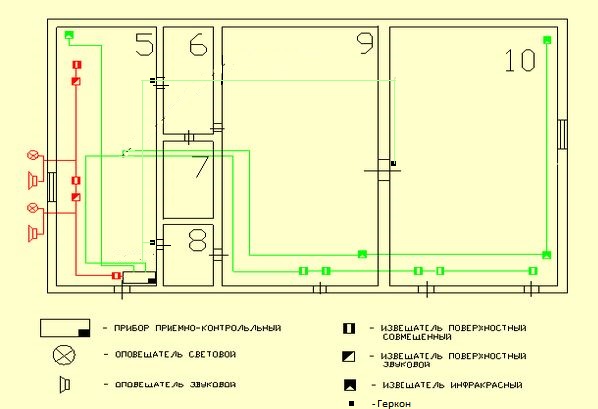 Для данной системы были выбраны следующие элементы:КОНТРОЛЛЕР ДВУХПРОВОДНОЙ ЛИНИИ СВЯЗИ С2000-КДЛ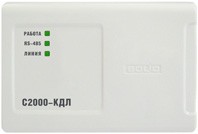 ИЗВЕЩАТЕЛЬ ОХРАННЫЙ ПОВЕРХНОСТНЫЙ ОПТИКО-ЭЛЕКТРОННЫЙ ФОТОН-Ш-ЕХ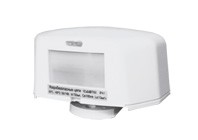 Особенности:микропроцессорная обработка сигналасплошная зона обнаружения типа "занавес"рекомендуемая высота установки от 2,5 до 5 мИЗВЕЩАТЕЛЬ ОХРАННЫЙ ПОВЕРХНОСТНЫЙ ЗВУКОВОЙ ИРБИСДвухполосное выделение полезного сигнала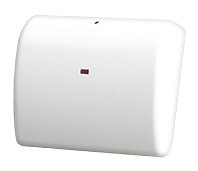 Многоуровневый алгоритм микропроцессорной обработкиЭффективная защита от сбоевКомпьютерная настройка чувствительностиУстойчивость к воздействию помехКонтроль напряжения питанияСовременный дизайнИЗВЕЩАТЕЛЬ ОХРАННЫЙ СОВМЕЩЕННЫЙ ОБЪЕМНЫЙ ОПТИКО-ЭЛЕКТРОННЫЙ И ПОВЕРХНОСТНЫЙ ЗВУКОВОЙ АДРЕСНЫЙ С2000-ПИК-СТСовременный дизайн корпусаМикропроцессорная обработка сигналовЭффективная защита от сбоевДва двухплощадных пироприемникаОригинальная линза ФренеляУстойчивость к воздействию помехПитание по двухпроводной линии связиИзмерение значения напряжения в ДПЛС в месте установкиКнопка ТАМПЕР для настройки извещателя и обнаружения попыток несанкционированного доступаАдреса ИК и СТ частей извещателя запоминаются в энергонезависимой памятиДискретное изменение чувствительности СТ частиСветовой индикатор красного цвета для контроля работоспособностиВозможность управления режимом индикацииОПОВЕЩАТЕЛЬ ОХРАННО-ПОЖАРНЫЙ ЗВУКОВОЙ СВИРЕЛЬ-2ФУНКЦИОНАЛЬНЫЕ ОСОБЕННОСТИДля применения на улице и внутри помещенийОбеспечивает совместную работу с приборами приемно-контрольными «Сигнал-ВКП», «Сигнал-ВК-4П», «Сигнал-20», «Сигнал-20П» и любыми другими, имеющими выход, через который на оповещатель в режиме «Тревога» подается напряжение постоянного токаБлокировочный контакт - от вскрытия корпуса оповещателяЭлектропитание оповещателя осуществляется от источника постоянного тока напряжением (12,0+2,4-1,8) В (О-29, О29/1,О-29/3) или (24,0+4,8¬3,6) В (О29/2)По защищенности от воздействия окружающей среды исполнение оповещателя водозащищенное В1 по ОСТ 25 1099-83ИЗВЕЩАТЕЛЬ ОХРАННЫЙ ТОЧЕЧНЫЙ МАГНИТОКОНТАКТНЫЙ МК-ЕХ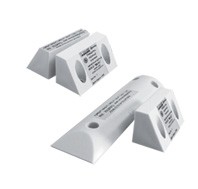 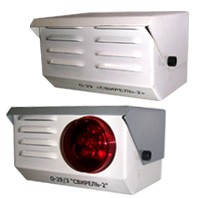 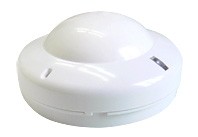 